Frontiers International Club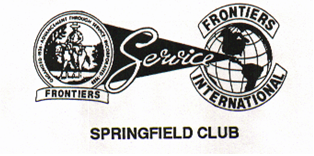  Springfield, Illinois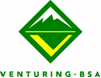 Date:___________________Junior Frontier Crew 33 Interest Information FormSon [s] Name _____________________________________   DOB ____________________Parent(s)/Guardian(s) _______________________________________________________Address __________________________________________________________________City ________________________________  State ___________ Zip Code _____________Telephone # ___________________________  Cel. # _____________________________School _____________________________________ ______  Grade __________________E-mail address: ____________________________________________________________Activities you are currently participating in: Future Plans (College/Career) What would you like to gain from this experience? 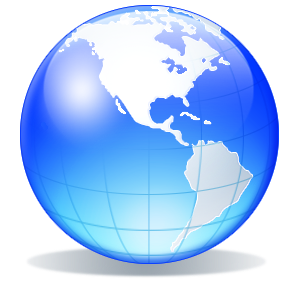 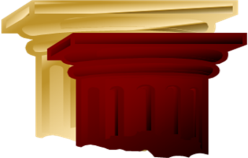 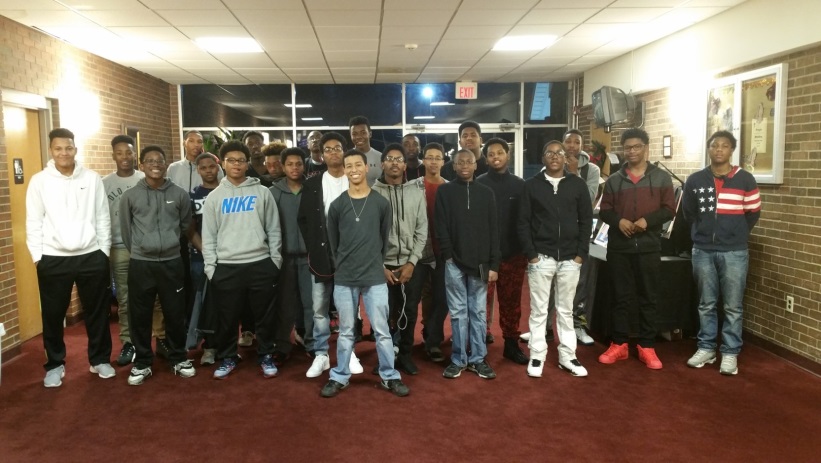 